PUBLIC NOTICE: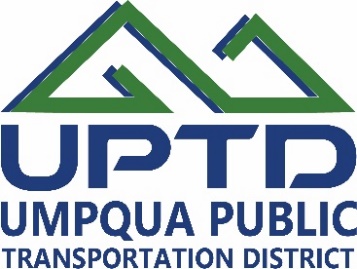 A Meeting of the UPTD Special Transportation Advisory Committee (STAC/STIF) CommitteeWill be held from 1:00 PM – 2:30 PMTuesday, February 27, 2024Hybrid - 3076 NE Diamond Lake Blvd., Roseburg or Virtually on Zoom AGENDACall to Order Pledge of AllegianceApprove Minutes - MotionReview Member Application Motion to recommend appointmentReview Ridership for Fixed Route and Demand ResponseInformational OnlyReview and Discuss proposed projects for current grant opportunitiesOpportunity for input on projectsProgress Report for STIF ProjectsInformational OnlyPublic Comment – 5-minute limitNot on AgendaAdjournJoin Zoom Meetinghttps://us02web.zoom.us/j/84386637273?pwd=TDQ5VzhnRDFUV2JFaU5SWGh4Sy8wZz09Meeting ID: 843 8663 7273Passcode: 221083---One tap mobile+16694449171,,84386637273#,,,,*221083# US+16699009128,,84386637273#,,,,*221083# US (San Jose)